Diner menuVoorafSoep van de dag met desembrood € 7,25 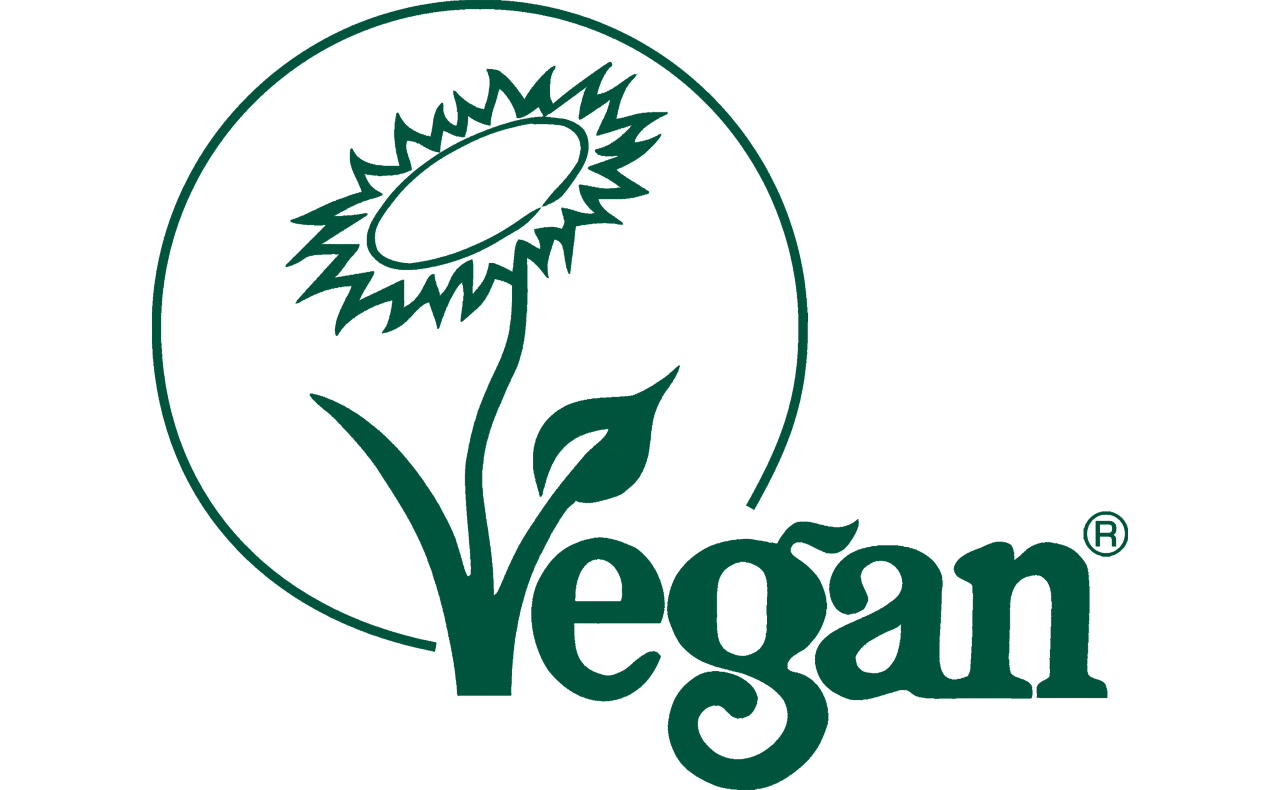 Groentetorentje met halloumi € 9,50  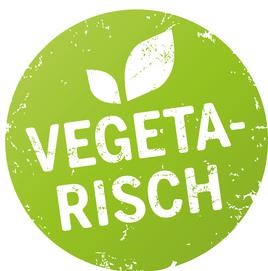 HoofdgerechtenKabeljauw in chraime met tahin, salade en brood € 22,50  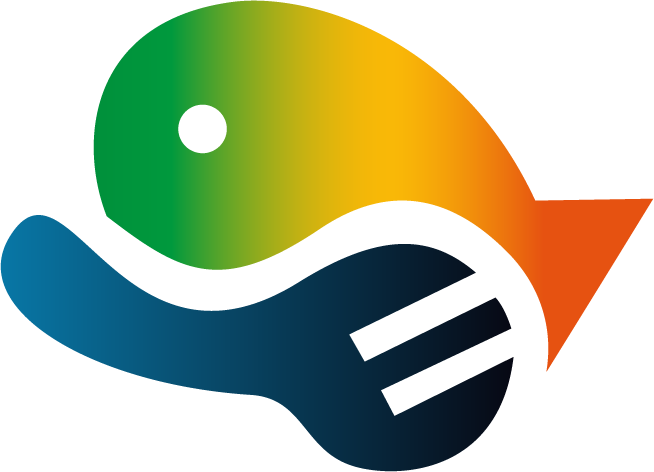 Burger van de dag met spiced wedges, chips en chili-mayo € 18,50 Wisselend gerecht van de dag € dagprijs    DessertDessert van de dag  € 7,50  ijscoupe met 3 bolletjes ijs € 5,50 Kaasplankje met 3 bio kaasjes, mosterd, nootjes en brood € 8,95 Wijn aanbevelingenWit  Pinot Grigio Lauratae glas € 4.00 -  fles € 18,50Rood Bodega Flos de Pinoso glas € 3.50 – fles € 16,50